Муниципальное бюджетное общеобразовательное учреждение«Центр образования «Наследие»Аналитическая справка по результатам РТ в МБОУ ЦО «Наследие»по предмету математика  в 10 классах в 2020 году    Диагностическая работа по оценке образовательных достижений обучающихся 10 классов по математике проведена 22 сентября  2020г. Содержание диагностической работы определяется на основе Федерального компонента государственного стандарта основного общего образования по математике.    Вариант работы состоит из двух модулей: «Алгебра» и «Геометрия». Всего в работе - 20 заданий базового уровня, все относятся к содержанию курса математики основной школы, это задания с кратким ответом и 6 заданий с развернутым ответом. При проверке базовой математической компетентности обучающиеся должны продемонстрировать владение основными алгоритмами, знание и понимание ключевых элементов содержания (математических понятий, их свойств, приёмов решения задач и проч.), умение пользоваться математической записью, применять знания к решению математических задач, не сводящихся к прямому применению алгоритма, а также применять математические знания в простейших практических ситуациях.     Модуль «Алгебра» содержит 14 заданий: 1 — 14 задания;     Модуль «Геометрия» содержит 6 заданий: 15 — 20 задания.    При выполнении работы можно пользоваться справочными материалами, выданными вместе с вариантом КИМ.    Назначение ДР: выявление уровня знаний учащихся по математике  за курс основной школы, определить уровень готовности учащихся к последующему обучению.    В ДР по предмету « математике» принял участие  1 обучающийся Таблица 1.Количество ОО и участников проверочной работы по предмету математикаПримечание: КО – качество обученности, УО – уровень обученности, СБ – средний балл по оценкам.    Задания диагностической работы охватывают материал основной школы по алгебре и геометрии, они соответствуют элементам содержания «Образовательного стандарта (математика)», которые изучаются в 5–9-х классах. Работа составлена на основании проекта демонстрационной версии КИМ Единого государственного экзамена по математике 2021 года.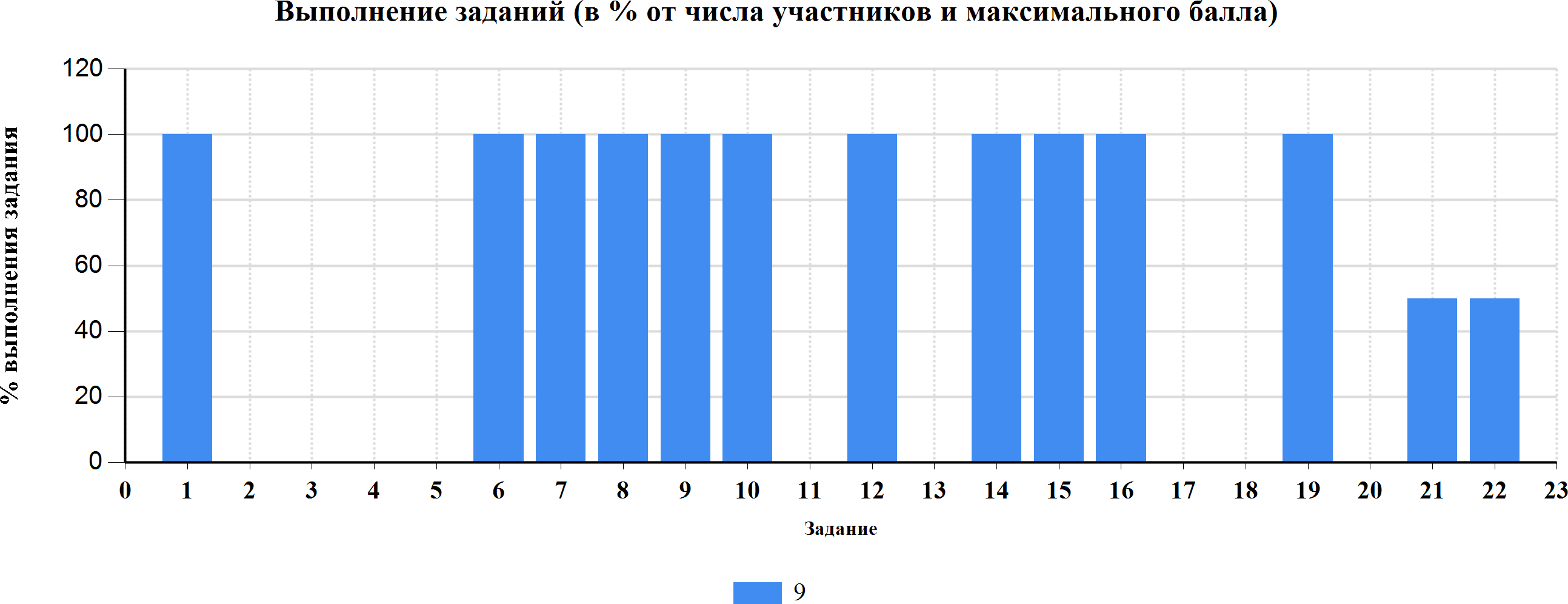 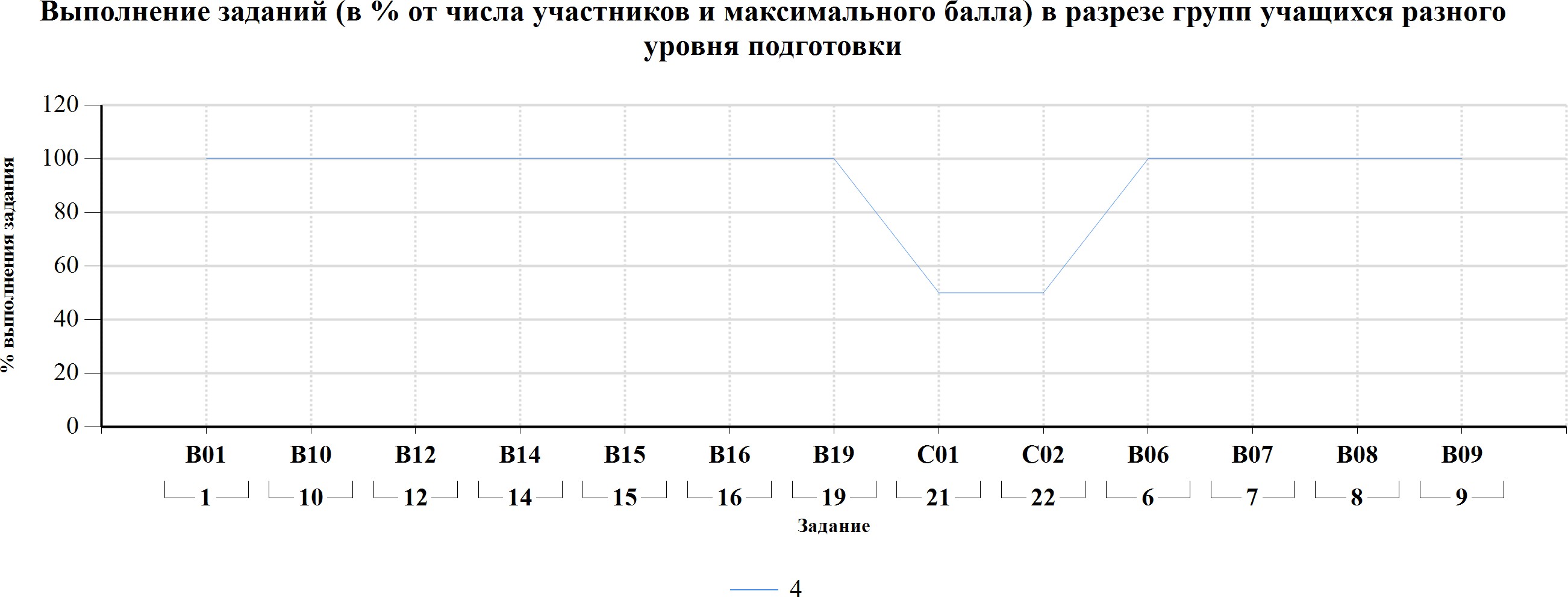 Сформированность универсальных учебных действий в зависимости от продемонстрированного уровня подготовки ДР-10Расчёт произведён на основании Описания проверочной работы, при этом если в 5 заданиях проверялось какое-то требование, то суммировались все баллы, полученные участниками заданной группы за задания, и вычислялся % от максимально возможногобалла, который могли бы получить данные участники. Таким образом, можно выявить какие именно универсальные учебные действия не были или были недостаточно сформированы у групп учащихся с различным уровнем подготовки.Сформированность проверяемых элементов содержания в зависимости от продемонстрированного уровня подготовки ДР-10Расчёт произведён на основании Описания проверочной работы, при этом если в 5 заданиях проверялась сформированность какого-то элемента содержания, то суммировались все баллы, полученные участниками заданной группы за задания и вычислялся% от максимально возможного балла, который могли бы получить данные участники. Таким образом, можно выявить какие именно проверяемые в работе элементы содержания не были или были недостаточно сформированы у групп учащихся с различным уровнем подготовки.Различия в вариантах работ не позволяют оценить статистически весь масштаб охватываемых КИМ элементов содержания, в связи с чем в таблице представлены только те, данные по которым не зависят от варианта задания.По результатам диагностической работы качество обученности по предмету___математика___составило 100__%, уровень обученности – _64__%, средний балл – _4___. Трудности для обучающегося вызвали задания практико-ориентированные (задание 2, 3, 4, 5),  числовые функции (задание 11), задания   с развернутым ответом (задания 23-26) и задания из раздела геометрия.    На основании анализа результатов Диагностической  работы были предложены следующие выводы и рекомендации:1.Продолжить работу по повышению качества знаний учащихся 10 классов в целях подготовки к  сдачи ЕГЭ по математике;  2.Темы, в которых учащиеся допустили ошибки, включить в систему повторения и отработать на факультативных занятиях по подготовке к ЕГЭ, с целью устранения пробелов в знаниях;    3.На заседании МО учителей математики  проанализировать результаты ДКР по математике, разработать план мероприятий по повышению качества знаний   учащихся;    4. Разработать индивидуальные  маршрутные листы для учащихся, группы «риск» и для  потенциальных «высокобальников».5. Довести до сведения родителей результаты  диагностической работы по математике  под роспись.Аналитическая справка по результатам РТ в МБОУ ЦО «Наследие»по предмету русский язык  в 10 классах в 2020 годуКоличество участников: 1 (Забиров Руфат)Качество знаний - 100 %% успеваемости –  100 %	Результаты выполнения тестовой части экзаменационной работы	Результаты экзамена рассматриваются по каждой части экзаменационной работы и отражают разные стороны подготовки экзаменуемых: сформированность лингвистической, языковой и коммуникативной компетенций.ЧАСТЬ 1. ИЗЛОЖЕНИЕС1 – сжатое изложение.  Основными условиями успешного выполнения речевой задачи, связанной со сжатием информации, являются:• умение слушать;• владение навыками сокращения текста;• умение письменно передавать обработанную информацию.Таблица 1Выводы. Данные таблицы показывают, что  обучающийся владеет навыками написания изложения: умеет слушать, владеет навыками сокращения текста, умеет письменно передавать обработанную информацию. При сжатие исходного текста  применил один или несколько приемов сжатия текста. Нарушений абзацного членения при написании изложения нет, учащийся выделил 3 абзаца.Тем не менее следует отрабатывать тексты для изложений открытого банка ФИПИ, так как многие учащиеся передают только 2 микротемы из 3-х предложенных в тексте изложения; повторить и отрабатывать на каждой консультации приёмы сжатия текста на примерах; работать над смысловой цельностью, связностью и последовательностью изложения, предлагая учащимся тексты для коррекции.ЧАСТЬ 2. ТЕСТОВАЯ ЧАСТЬ.Экзаменационная работа предполагает выполнение экзаменуемым различных видов анализа языкового материала. Для этого в части 2 работы дано 7 заданий: 4 задания (задания 2–5) проверяют умение выполнять орфографический, пунктуационный, грамматический анализ; 3 задания (задания 6–8) нацелены на анализ текста, а именно проверяют глубину и точность понимания содержания текста; понимание отношений синонимии и антонимии, важных для содержательного анализа текста; опознавание изученных средств выразительностиЧасть 2 За верное выполнение каждого задания части 2 экзаменационной работы экзаменуемый получает по 1 баллу. За неверный ответ или его отсутствие выставляется 0 баллов.Таблица 2Выводы.Таблица № 2 анализа свидетельствует о том, что обучающийся  плохо владеет навыками орфографического анализа (задание № 5). Плохо ориентируется в орфограммах (приставки пре- и при-; непроверяемые и проверяемые безударные гласные, н/нн в разных частях речи).Синтаксический, пунктуационный, лексический анализы , анализ содержания текста, анализ средств выразительности составляет 100% выполнения.Пути устранения проблем.	Необходимо спланировать коррекционную работу по устранению ошибок, допущенных в задание 5. Отрабатывать на уроках русского языка навыки орфографического  анализа, используя различные виды упражнений: комментированное письмо, графическое обозначение орфограмм, вставление пропущенных букв, установление соответствия орфограммам, составление обобщающих таблиц (например, виды орфограмм - безударных гласных в корне; чередующиеся гласные в корне; орфограммы в приставках и т.д.), индивидуальные карточки-тесты. Составить план  занятий и организовать консультации .ЧАСТЬ 3. СОЧИНЕНИЕТаблица 3Выводы: ученик, выполняя задание  9.3 (сочинение-рассуждение), в основном справился с пояснением фрагмента текста и определением понятия. Обучающийся не смог привести аргумент ( 33,33%). Передать смысловую цельность, речевую связность и последовательность сочинения удалось на 50 %. Композиционную стройность и завершённость работы, отсутствие ошибок в построении текста удалось достигнуть на 50%. Необходимо в дальнейшем отрабатывать структуру построения текста сочинения-рассуждения, умение своими словами давать понимание фрагмента текста, для написания сочинения 9.3 дать словарь нравственных понятий, отрабатывать работу с Толковым словарем, научить навыкам комментирования понятия. Учить умению приводить аргументы как из прочитанного текста, так и из жизненного опыта. Работе с текстом (определение темы, основной мысли, ключевых слов, работе с непонятными словами, определением проблемы) отводить время на каждом уроке.	Для отработки критериев СК3 и СК4 применять работу по коррекции текстов в паре, самоконтроль.ГрамотностьПрактическая грамотность экзаменуемых и фактическая точность их письменной речи оценивалась на основании проверки изложения и сочинения в целом. Критерии ГК1 -ГК4 рассматривают соблюдение орфографических, пунктуационных, грамматических и речевых норм. Максимальный балл по грамотности за работу составлял -10 баллов.Таблица 4
    На основании анализа результатов Диагностической  работы были предложены следующие выводы и рекомендации:1.Продолжить работу по повышению качества знаний учащихся 10 классов в целях подготовки к  сдачи ЕГЭ по русскому языку;  2.Темы, в которых учащиеся допустили ошибки, включить в систему повторения и отработать на факультативных занятиях по подготовке к ЕГЭ, с целью устранения пробелов в знаниях;    3.На заседании МО учителей русского языка  проанализировать результаты ДКР по русскому языку, разработать план мероприятий по повышению качества знаний   учащихся;    4. Разработать индивидуальные  маршрутные листы для учащихся, группы «риск» и для  потенциальных «высокобальников».5. Довести до сведения родителей результаты  диагностической работы по математике  под роспись.
Аналитическая справка по результатам РТ в МБОУ ЦО «Наследие»по предмету информатика  в 10 классах в 2020 годуДиагностическая контрольная работа проведена в 10 классе по материалам ОГЭ по информатике за 9 класс.Назначение КИМ для ДКР– оценить уровень общеобразовательной подготовки по информатике обучающихся 10 классов в целях региональной проверки. Дата проведения - 18.09.2020 годаЭкзамен сдавал - 1 ученикНабранный первичный балл  - 13Максимальный первичный балл за работу – 19Оценка - 4Качество знаний - 100%Успеваемость - 100%Каждый вариант КИМ состоит из двух частей и включает в себя15 заданий. Часть 1 содержит 10 заданий с кратким ответом. Ответы на задания части 1 даются соответствующей записью в виде натурального числа или последовательности символов (букв или цифр), записанных без пробелов и других разделителей.Часть 2 содержит 5 заданий (2 задания с кратким ответом и 3 задания с развёрнутым ответом в виде файла), для выполнения, которых необходим компьютер.Результаты ОГЭ в баллахРезультаты ОГЭ по пятибалльной шкалеУспешность выполнения заданийАнализируя результаты выполнения  заданий КИМ ДКР  можно отметить, что обучающийся не справился  со следующими  заданиями:№6 – формально исполнять алгоритмы, записанные на языке программирования; №8  – понимать принципы поиска информации в Интернете;№13 – создавать презентации (вариант задания 13.1) или создавать текстовый документ (вариант задания 13.2);№15 – создавать и выполнять программы для заданного исполнителя (вариант задания 15.1) или на универсальном языке.программирования (вариант задания 15.2).Анализируя выполнение заданий 2 части  можно отметить, что обучающийся хоть и выполнил задание 13.1 (создание презентации), 	но не выполнил условия, соответствующие критериям на 1 или 2 балла. К выполнению задания №15 обучающийся не приступал.Выводы:Для обучающихся  проблемной темой остается тема «Программирование»: задания №6 и №15, которые выполняются в зависимости от изученного языка программирования.Рекомендации:I. Необходимо усилить направления, связанные со способами формирования у школьников в процессе освоения информатики:общеучебных умений (внимательного прочтения и осмысливания условия задания, умений самопроверки, умений последовательно и четко излагать собственные мысли, формулировать выводы);умений работать с алгоритмами и программами с учетом всех требований синтаксиса языка программирования, а также работать с презентациями;понятийного аппарата и умений, связанных с принципами поиска информации в Интернете.Следует обратить особое внимание на усвоение обучающимися теоретических основ информатики, в том числе раздела «Поиск информации» с учетом межпредметных связей информатики с математикой (в том числе развитию логического мышления).Также необходимо усилить подготовку обучающихся по теме «Программирование» (при необходимости пересмотреть методику преподавания данного раздела).Использовать задания из открытого Банка заданий ФИПИ при подготовке к экзамену.Отслеживать результаты обучающихся по всем темам и своевременно корректировать уровень усвоения учебного материала.Заместитель директора по УВР                  Ахкамова В.К.№ п/пКласскласскласскласскласскласскласскласскласс№ п/пКлассКоличество участников«2»«3»«4»«5»КОУОСБ210 10010100%64%4ИТОГОИТОГО10010100%64%4Номер заданияЗадание% по классу1 (B01)Вычисления и преобразования. Практико-ориентированные задания10010 (B10)Систематический перебор вариантов, сравнение шансов наступления случайных событий, оценка вероятности случайного события10012 (B12)Арифметические и геометрические прогрессии10014 (B14)Практические расчёты по формулам10015 (B15)Уравнения, неравенства и их системы10016 (B16)Выполнение действий с геометрическими фигурами, координатами и векторами10019 (B19)Выполнение действий с геометрическими фигурами, координатами и векторами10021 (C01)Алгебраические выражения, уравнения, неравенства и их системы5022 (C02)Алгебраические выражения, уравнения, неравенства и их системы, чтение и построение графиков функций506 (B06)Числа, вычисления и преобразования1007 (B07)Числовые неравенства, координатная прямая1008 (B08)Числа, вычисления, алгебраические выражения1009 (B09)Уравнения, неравенства и их системы100КодКодПроверяемые требования к уровню подготовкиПроверяемые требования к уровню подготовкиГруппа балловТип УУДТребов ание«4»11.1Уметь выполнять вычисления и преобразованияВыполнять, сочетая устные и письменные приёмы,арифметические действия с рациональными числами, сравнивать действительные числа; находить в несложных случаях значения степеней с целыми показателями и корней; вычислять значениячисловых выражений; переходить от одной формы записи чисел к другой10011.2Уметь выполнять вычисления и преобразованияОкруглять целые числа и десятичные дроби; находить приближения чисел с недостатком и с избытком; выполнять прикидку результата вычислений, оценку числовых выражений10011.3Уметь выполнять вычисления и преобразованияРешать текстовые задачи, включая задачи, связанные с отношением, пропорциональностью величин, дробями, процентами10011.4Уметь выполнять вычисления и преобразованияИзображать числа точками на координатной прямой10022.1Уметь выполнять преобразованияалгебраических выраженийСоставлять буквенные выражения и формулы по условиям задач, находить значения буквенных выражений, осуществляя необходимые подстановки и преобразования83,3322.2Уметь выполнять преобразованияалгебраических выраженийВыполнять основные действия со степенями с целыми показателями, с многочленами и алгебраическими дробями83,3322.3Уметь выполнять преобразованияалгебраических выраженийВыполнять разложение многочленов на множители83,3322.4Уметь выполнять преобразованияалгебраических выраженийВыполнять тождественные преобразования рациональных выражений83,3322.5Уметь выполнять преобразованияалгебраических выраженийПрименять свойства арифметических квадратных корней для преобразования числовых выражений, содержащих квадратные корни83,3333.1Уметь решать уравнения, неравенства и их системыРешать линейные, квадратные уравнения и рациональные уравнения, сводящиеся к ним, системы двух линейных уравнений и несложные нелинейные системы81,8233.2Уметь решать уравнения, неравенства и их системыРешать линейные и квадратные неравенства с одной переменной и их системы81,8233.3Уметь решать уравнения, неравенства и их системыПрименять графические представления при решении уравнений, систем, неравенств81,8233.4Уметь решать уравнения, неравенства и их системыРешать текстовые задачи алгебраическим методом, интерпретировать полученный результат, проводить отбор решений исходя из формулировки задачи81,8244.1Уметь строить и читать графики функцийОпределять координаты точки плоскости, строить точки с заданными координатами87,544.2Уметь строить и читать графики функцийОпределять значение функции по значению аргумента при различных способах задания функции, решать обратную задачу87,544.3Уметь строить и читать графики функцийОпределять свойства функции по её графику (промежутки возрастания, убывания, промежутки знакопостоянства, наибольшее и наименьшее значения)87,544.4Уметь строить и читать графики функцийСтроить графики изученных функций, описывать их свойства87,544.5Уметь строить и читать графики функцийРешать элементарные задачи, связанные с числовыми последовательностями87,544.6Уметь строить и читать графики функцийРаспознавать арифметические и геометрические прогрессии; решать задачи с применением формулы общего члена и суммы нескольких первых членов прогрессий87,555.1Уметь выполнять действия с геометрическими фигурами,координатами и векторамиРешать планиметрические задачи на нахождение геометрических величин (длин, углов, площадей)87,555.2Уметь выполнять действия с геометрическими фигурами,координатами и векторамиРаспознавать геометрические фигуры на плоскости, различать их взаимное расположение, изображать геометрические фигуры;выполнять чертежи по условию задачи87,555.3Уметь выполнять действия с геометрическими фигурами,координатами и векторамиОпределять координаты точки плоскости; проводить операции над векторами, вычислять длину и координаты вектора, угол междувекторами87,5Уметь работать соИзвлекать статистическую информацию, представленную в таблицах, на диаграммах, графиках88,89статистическойИзвлекать статистическую информацию, представленную в таблицах, на диаграммах, графиках88,896.1информацией, находитьИзвлекать статистическую информацию, представленную в таблицах, на диаграммах, графиках88,89частоту и вероятностьИзвлекать статистическую информацию, представленную в таблицах, на диаграммах, графиках88,89случайного событияИзвлекать статистическую информацию, представленную в таблицах, на диаграммах, графиках88,89Уметь работать со88,89статистическойРешать комбинаторные задачи путем организованного перебора88,896.2информацией, находитьвозможных вариантов, а также с использованием правила88,89частоту и вероятностьумножения88,89случайного события88,89Уметь работать со88,89статистической88,8966.3информацией, находитьВычислять средние значения результатов измерений88,89частоту и вероятность88,89случайного события88,89Уметь работать соНаходить частоту события, используя собственные наблюдения и готовые статистические данные88,89статистическойНаходить частоту события, используя собственные наблюдения и готовые статистические данные88,896.4информацией, находитьНаходить частоту события, используя собственные наблюдения и готовые статистические данные88,89частоту и вероятностьНаходить частоту события, используя собственные наблюдения и готовые статистические данные88,89случайного событияНаходить частоту события, используя собственные наблюдения и готовые статистические данные88,89Уметь работать со88,89статистической88,896.5информацией, находитьНаходить вероятности случайных событий в простейших случаях88,89частоту и вероятность88,89случайного события88,89КодКодПроверяемые элементы содержанияПроверяемые элементы содержанияГруппа балловРазделНаимен ование«4»11.1.1Натуральные числаДесятичная система счисления. Римская нумерация10011.1.2Натуральные числаАрифметические действия над натуральными числами10011.1.3Натуральные числаСтепень с натуральным показателем10011.1.4Натуральные числаДелимость натуральных чисел. Простые и составные числа, разложение натурального числа на простые множители10011.1.5Натуральные числаПризнаки делимости на 2, 3, 5, 9, 1010011.1.6Натуральные числаНаибольший общий делитель и наименьшее общее кратное10011.1.7Натуральные числаДеление с остатком10011.2.1ДробиОбыкновенная дробь, основное свойство дроби. Сравнение дробей10011.2.2ДробиАрифметические действия с обыкновенными дробями10011.2.3ДробиНахождение части от целого и целого по его части10011.2.4ДробиДесятичная дробь, сравнение десятичных дробей10011.2.5ДробиАрифметические действия с десятичными дробями10011.2.6ДробиПредставление десятичной дроби в виде обыкновенной дроби и обыкновенной в виде десятичной10011.3.1Рациональные числаЦелые числа10011.3.2Рациональные числаМодуль (абсолютная величина) числа10011.3.3Рациональные числаСравнение рациональных чисел10011.3.4Рациональные числаАрифметические действия с рациональными числами10011.3.5Рациональные числаСтепень с целым показателем10011.3.6Рациональные числаЧисловые выражения, порядок действий в них, использование скобок. Законы арифметических действий10011.4.1Действительные числаКвадратный корень из числа10011.4.2Действительные числаКорень третьей степени10011.4.3Действительные числаНахождение приближённого значения корня10011.4.4Действительные числаЗапись корней с помощью степени с дробным показателем10011.4.5Действительные числаПонятие об иррациональном числе. Десятичные приближения иррациональных чисел. Действительные числа как бесконечные десятичные дроби10011.4.6Действительные числаСравнение действительных чисел10011.5.1Измерения, приближения, оценкиЕдиницы измерения длины, площади, объёма, массы, времени, скорости10011.5.2Измерения, приближения, оценкиРазмеры объектов окружающего мира (от элементарных частиц до Вселенной), длительность процессов в окружающем мире10011.5.3Измерения, приближения, оценкиПредставление зависимости между величинами в виде формул10011.5.4Измерения, приближения, оценкиПроценты. Нахождение процента от величины и величины по её проценту10011.5.5Измерения, приближения, оценкиОтношение, выражение отношения в процентах10011.5.6Измерения, приближения, оценкиПропорция. Пропорциональная и обратно пропорциональная зависимости10011.5.7Измерения, приближения, оценкиОкругление чисел. Прикидка и оценка результатов вычислений. Выделение множителя – степени десяти в записи числа10022.1.1Буквенные выражения (выражения с переменными)Буквенные выражения. Числовое значение буквенного выражения8022.1.2Буквенные выражения (выражения с переменными)Допустимые значения переменных, входящих в алгебраические выражения8022.1.3Буквенные выражения (выражения с переменными)Подстановка выражений вместо переменных8022.1.4Буквенные выражения (выражения с переменными)Равенство буквенных выражений, тождество. Преобразования выражений8022.2.1Свойства степени с целым показателем8022.3.1МногочленыМногочлен. Сложение, вычитание, умножение многочленов8022.3.2МногочленыФормулы сокращённого умножения: квадрат суммы и квадрат разности; формула разности квадратов8022.3.3МногочленыРазложение многочлена на множители8022.3.4МногочленыКвадратный трёхчлен. Теорема Виета. Разложение квадратного трёхчлена на линейные множители8022.3.5МногочленыСтепень и корень многочлена с одной переменной8022.4.1Алгебраическая дробьАлгебраическая дробь. Сокращение дробей8022.4.2Алгебраическая дробьДействия с алгебраическими дробями8022.4.3Алгебраическая дробьРациональные выражения и их преобразования8022.5.1Свойства квадратныхкорней и их применение в вычислениях8033.1.1УравненияУравнение с одной переменной, корень уравнения8033.1.10УравненияРешение простейших нелинейных систем8033.1.2УравненияЛинейное уравнение8033.1.3УравненияКвадратное уравнение, формула корней квадратного уравнения8033.1.4УравненияРешение рациональных уравнений8033.1.5УравненияПримеры решения уравнений высших степеней. Решение уравнений методом замены переменной. Решение уравнений методом разложения на множители8033.1.6УравненияУравнение с двумя переменными, решение уравнения с двумя переменными8033.1.7УравненияСистема уравнений, решение системы8033.1.8УравненияСистема двух линейных уравнений с двумя переменными, решение подстановкой и алгебраическим сложением8033.1.9УравненияУравнение с несколькими переменными8033.2.1НеравенстваЧисловые неравенства и их свойства8033.2.2НеравенстваНеравенство с одной переменной. Решение неравенства8033.2.3НеравенстваЛинейные неравенства с одной переменной8033.2.4НеравенстваСистемы линейных неравенств8033.2.5НеравенстваКвадратные неравенства8033.3.1Текстовые задачиРешение текстовых задач арифметическим способом8033.3.2Текстовые задачиРешение текстовых задач алгебраическим способом8044.1.1Понятие последовательности10044.2.1Арифметическая и геометрическая прогрессииАрифметическая прогрессия. Формула общего члена арифметической прогрессии10044.2.2Арифметическая и геометрическая прогрессииФормула суммы первых нескольких членов арифметической прогрессии10044.2.3Арифметическая и геометрическая прогрессииГеометрическая прогрессия. Формула общего члена геометрической прогрессии10044.2.4Арифметическая и геометрическая прогрессииФормула суммы первых нескольких членов геометрической прогрессии10044.2.5Арифметическая и геометрическая прогрессииСложные проценты10055.1.1Числовые функцииПонятие функции. Область определения функции. Способы задания функции10055.1.10Числовые функцииГрафик функции10055.1.11Числовые функцииИспользование графиков функций для решения уравнений и систем10055.1.2Числовые функцииГрафик функции, возрастание и убывание функции, наибольшее и наименьшее значения функции, нули функции, промежуткизнакопостоянства, чтение графиков функций10055.1.3Числовые функцииПримеры графических зависимостей, отражающих реальные процессы10055.1.4Числовые функцииФункция, описывающая прямую пропорциональную зависимость, её график10055.1.5Числовые функцииЛинейная функция, её график, геометрический смысл коэффициентов10055.1.6Числовые функцииФункция, описывающая обратно пропорциональную зависимость, её график. Гипербола10055.1.7Числовые функцииКвадратичная функция, её график. Парабола. Координаты вершины параболы, ось симметрии10055.1.8Числовые функцииГрафик функции10055.1.9Числовые функцииГрафик функции10066.1.1Координатная прямаяИзображение чисел точками координатной прямой10066.1.2Координатная прямаяГеометрический смысл модуля10066.1.3Координатная прямаяЧисловые промежутки: интервал, отрезок, луч10066.2.1Декартовы координаты на плоскостиДекартовы координаты на плоскости, координаты точки10066.2.2Декартовы координаты на плоскостиКоординаты середины отрезка10066.2.3Декартовы координаты на плоскостиФормула расстояния между двумя точками плоскости10066.2.4Декартовы координаты на плоскостиУравнение прямой, угловой коэффициент прямой, условие параллельности прямых10066.2.5Декартовы координаты на плоскостиУравнение окружности10066.2.6Декартовы координаты на плоскостиГрафическая интерпретация уравнений с двумя переменными и их систем10066.2.7Декартовы координаты на плоскостиГрафическая интерпретация неравенств с двумя переменными и их систем10077.1.1Геометрические фигуры и их свойства.Измерение геометрических величинНачальные понятия геометрии10077.1.2Геометрические фигуры и их свойства.Измерение геометрических величинУгол. Прямой угол. Острые и тупые углы. Вертикальные и смежные углы. Биссектриса угла и её свойства10077.1.3Геометрические фигуры и их свойства.Измерение геометрических величинПрямая. Параллельность и перпендикулярность прямых10077.1.4Геометрические фигуры и их свойства.Измерение геометрических величинОтрезок. Свойство серединного перпендикуляра к отрезку. Перпендикуляр и наклонная к прямой10077.1.5Геометрические фигуры и их свойства.Измерение геометрических величинПонятие о геометрическом месте точек10077.1.6Геометрические фигуры и их свойства.Измерение геометрических величинПреобразования плоскости. Движения. Симметрия10077.2.1ТреугольникВысота, медиана, биссектриса, средняя линия треугольника; точки пересечения серединных перпендикуляров, биссектрис, медиан,высот или их продолжений10077.2.10ТреугольникСинус, косинус, тангенс острого угла прямоугольного треугольника и углов от 0о до 180о10077.2.11ТреугольникРешение прямоугольных треугольников. Основноетригонометрическое тождество. Теорема косинусов и теорема синусов10077.2.2ТреугольникРавнобедренный и равносторонний треугольники. Свойства и признаки равнобедренного треугольника10077.2.3ТреугольникПрямоугольный треугольник. Теорема Пифагора10077.2.4ТреугольникПризнаки равенства треугольников10077.2.5ТреугольникНеравенство треугольника10077.2.6ТреугольникСумма углов треугольника. Внешние углы треугольника10077.2.7ТреугольникЗависимость между величинами сторон и углов треугольника10077.2.8ТреугольникТеорема Фалеса10077.2.9ТреугольникПодобие треугольников, коэффициент подобия. Признаки подобия треугольников10077.3.1МногоугольникиПараллелограмм, его свойства и признаки10077.3.2МногоугольникиПрямоугольник, квадрат, ромб, их свойства и признаки10077.3.3МногоугольникиТрапеция, средняя линия трапеции; равнобедренная трапеция10077.3.4МногоугольникиСумма углов выпуклого многоугольника10077.3.5МногоугольникиПравильные многоугольники10077.4.1Окружность и кругЦентральный, вписанный угол; величина вписанного угла10077.4.2Окружность и кругВзаимное расположение прямой и окружности, двух окружностей10077.4.3Окружность и кругКасательная и секущая к окружности; равенство отрезков касательных, проведённых из одной точки10077.4.4Окружность и кругОкружность, вписанная в треугольник10077.4.5Окружность и кругОкружность, описанная около треугольника10077.4.6Окружность и кругВписанные и описанные окружности правильного многоугольника10077.5.1Измерение геометрических величинДлина отрезка, длина ломаной, периметр многоугольника. Расстояние от точки до прямой10077.5.2Измерение геометрических величинДлина окружности10077.5.3Измерение геометрических величинГрадусная мера угла, соответствие между величиной угла и длиной дуги окружности10077.5.4Измерение геометрических величинПлощадь и её свойства. Площадь прямоугольника10077.5.5Измерение геометрических величинПлощадь параллелограмма10077.5.6Измерение геометрических величинПлощадь трапеции10077.5.7Измерение геометрических величинПлощадь треугольника10077.5.8Измерение геометрических величинПлощадь круга, площадь сектора10077.5.9Измерение геометрических величинФормулы объёма прямоугольного параллелепипеда, куба, шара10077.6.1Векторы на плоскостиВектор, длина (модуль) вектора10077.6.2Векторы на плоскостиРавенство векторов10077.6.3Векторы на плоскостиОперации над векторами (сумма векторов, умножение вектора на число)10077.6.4Векторы на плоскостиУгол между векторами10077.6.5Векторы на плоскостиКоллинеарные векторы, разложение вектора по двум неколлинеарным векторам10077.6.6Векторы на плоскостиКоординаты вектора10077.6.7Векторы на плоскостиСкалярное произведение векторов10088.1.1Описательная статистикаПредставление данных в виде таблиц, диаграмм, графиков10088.1.2Описательная статистикаСредние результатов измерений10088.2.1ВероятностьЧастота события, вероятность10088.2.2ВероятностьРавновозможные события и подсчёт их вероятности10088.2.3ВероятностьПредставление о геометрической вероятности10088.3.1КомбинаторикаРешение комбинаторных задач: перебор вариантов, комбинаторное правило умножения100№Формулировка критерия№Формулировка критерия%ИК1Содержание изложения50%ИК2Сжатие исходного текста33,33%ИК3Смысловая цельность, речевая связность, последовательность изложения50%№Формулировка задания%2Синтаксический  анализ.Укажите варианты ответов, в которых верно определена грамматическая основа в одном из предложений или в одной из частей  сложного  предложения текста. Запишите номера  ответов.100%3Пунктуационный анализ  Расставьте знаки препинания в предложении: укажите цифры, на месте которых в предложении должны стоять  запятые.100%4Синтаксический   анализ Замените словосочетание «цель жизни», построенное на основе управления, синонимичным словосочетанием со связью согласование. Напишите получившееся словосочетание.100%5Орфографический анализ Укажите варианты ответов, в которых дано верное объяснение написания выделенного слова. Запишите номера этих  ответов.44,44%6Анализ содержания текста Какие из высказываний соответствуют содержанию текста? Укажите номера ответов.100%7Анализ средств выразительности Укажите варианты ответов, в которых средством выразительности речи является 100%100%8Лексический анализ Найдите в тексте синонимы к слову …(предложение ..). Напишите один из этих синонимов(антонимов) и др..100%100%КритерииФормулировка критерияКритерииФормулировка критерия%СК1- 2бНаличие обоснованного ответа50%СК2 Наличие примеров-аргументов33,33%СК3 Смысловая цельность, речевая связность, последовательность сочинения50%СК4 Композиционная стройность50%КритерииФормулировка критерияКритерииФормулировка критерия%ГК1 Соблюдение орфографических норм50%ГК2 Соблюдение пунктуационных норм50%ГК3 Соблюдение грамматических норм25%ГК4 Соблюдение речевых норм50%ФК1 Фактическая точность письменной речи50%Распределение баллов0-34-710-1516-19Кол-во выпускников1Всего обучающихся, участвовавших в ОГЭКоличество обучающихся,получивших оценку:Количество обучающихся,получивших оценку:Количество обучающихся,получивших оценку:Количество обучающихся,получивших оценку:Всего обучающихся, участвовавших в ОГЭ«2»«3»«4»«5»11№ п/пПроверяемые элементы содержанияУровень сложности задания%выполнениязадания1Оценивать объём памяти, необходимый для хранения текстовых данныхБ1002Уметь декодировать кодовую последовательностьБ1003Определять истинность составного высказыванияБ1004Анализировать простейшие модели объектовБ1005Анализировать простые  алгоритмы для конкретного исполнителя сфиксированным набором командБ1006Формально исполнять алгоритмы, записанные на языке программированияБ07Знать принципы адресации в сети ИнтернетБ1008Понимать принципы поиска информации в ИнтернетеП09Умение анализировать информацию,представленную в виде схемП10010Записывать числа в различных системахсчисленияБ10011Поиск информации в файлах и каталогах компьютераБ10012Определение количества и информационного объёма файлов, отобранных по некоторому условиюБ10013Создавать презентации (вариант задания 13.1) или создавать текстовый документ (вариант задания 13.2)П014Умение проводить обработку  большого массива данных с использованием средствЭлектронной таблицы В10015Создавать и выполнять программы для заданного исполнителя (вариант задания 15.1) или на универсальном языкепрограммирования (вариант задания 15.2)В0